Lehdistötiedote syyskuu 2019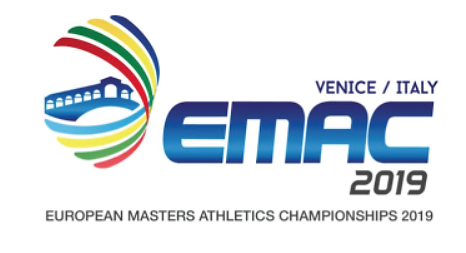 EM-kilpailut 21. EMA:n (European Masters Athletics) EM-kilpailut järjestettiin 5.-15.9.2019 Italiassa Venetsiassa.Suomesta kilpailuun osallistui 144 urheilijaa, joista 50 naista ja 94 miestä. Kaikkiaan EM-kilpailuissa kisasi yli 5 000 urheilijaa, 59 maasta. Mukana oli edustajia myös Euroopan ulkopuolista maista, kuitenkin ilman mestaruuskilpailun statusta. Kilpailuissa oli myös sivulajeina avoimia kilpailuja mm. puolimaraton, maantiekymppi ja sauvakävely.Kilpailujen yhteydessä EMA:n yleiskokous valitsi Tampereen vuoden 2021 EM-kilpailun isännäksi. Valinta tehtiin yleiskokouksessa tiistaina 10.9 Jesolossa Italiassa. Suomen joukkueen menestys oli erinomainen. Suomi oli lopulta mitalitilaston kuudes ja parhaimmillaan olimme ensimmäisen päivän jälkeen kärjessä. Huomioitavana oli kultamitalien suuri määrä kokonaisuudesta. Mitalien yhteismäärä oli 78, niistä peräti 35 kultaista. Porin Tarmon Eila Mikola sarjassa N85 keräsi kuusi mestaruutta. Ne tulivat heittolajeista: kuula, kiekko, moukari, painonheitto, keihäs ja heitto5-ottelu. Näistä heitto5-ottelun, kuulan ja moukarin tulokset olivat uusia Suomen ennätyksiä. Miesten puolella Leo Saarinen M90 juhli viittä kultamitalia niin ikään heittolajeissa. Kuulan mestaruus tuli uudella maailmanennätyksellä 9.89. Muut lajit olivat painonheitto, moukari, kiekko ja heitto5-ottelu. Isona huomiona voidaan mainita, että Leo Saarinen on parantanut kuulan maailmanennätystä viisi ikäluokkaa peräkkäin sarjoista M70, 75, 80, 85 ja 90 sarjoissa. Toinen maailmaennätyksen rikkoja oli Jouni Tenhu M80 keihäässä. Jounin tulos oli vakuuttava 45.85, joka syntyi viimeisellä heittokierroksella. Muista urheilijoista mainittakoon 92-vuotta kilpailujen aikana täyttänyt Senni Sopanen kolmella mestaruudella N90 kuulassa, pituudessa ja kolmiloikassa sekä N75 sarjan Hannele Kivistö, joka osallistui kilpailujen aikaisesta mahataudista huolimatta viiteen kestävyyslajiin mm. puolimaratonille. Saavutuksena Hannelelle kaksi mestaruutta ja kolme hopeaa. 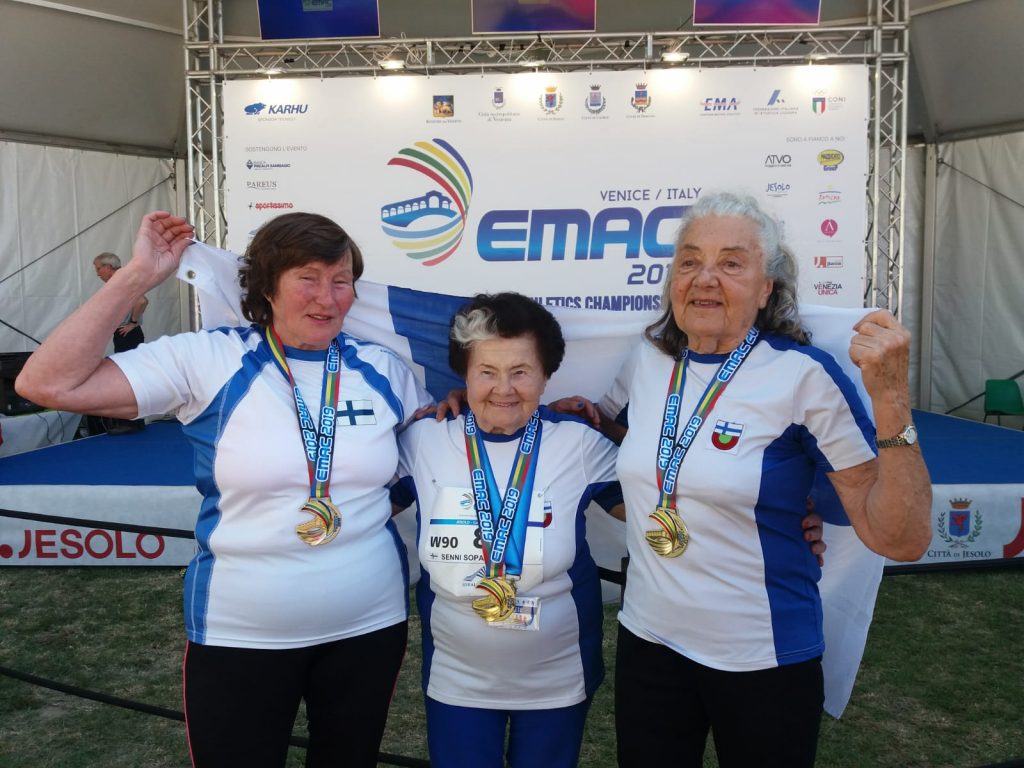 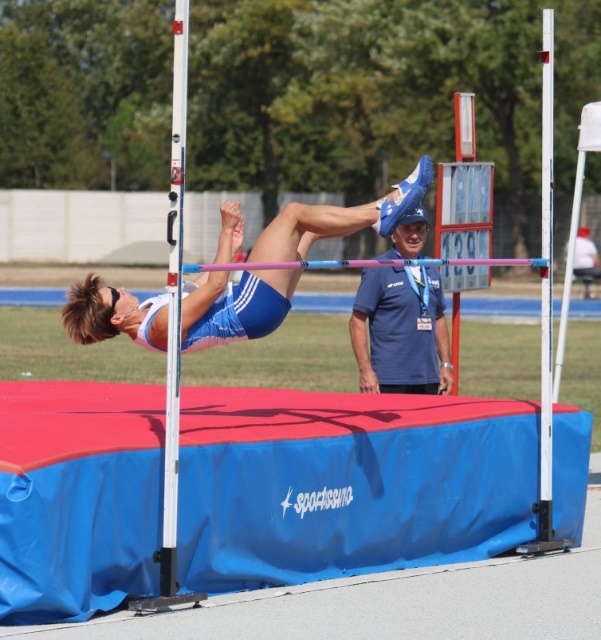 Kuvassa vasemmalta: 						Kuvassa: Kirsti Siekkinen Rauha Ervalahti, Senni Sopanen ja Eila MikolaTuloksetKilpailun tuloslistat löytyvät osoitteesta http://emac2019.fidalservizi.it/en/Päiväkohtaiset raportit on luettavissa SAUL:n kotisivuilla. Kaikki suomalaistulokset ovat listattuna järjestäjän sivuilla, http://www.fidal.it/risultati/2019/COD7632/RisFIN.htm sekä luettavissa seuraavasta Ikiliikkuja-lehdestä. MitalitaulukkoSija	 Maa					Kulta	Hopea	Pronssi	Yhteensä1	  ITA ITALIA				127	106	104	3372	  GER SAKSA				119	110	88	3173	  GBR ISO-BRITTANIA		103	70	74	2474	  ESP ESPANJA			43	53	48	1445	  FRA RANSKA			38	50	47	1356	  FIN SUOMI				35	26	17	787	  SWE RUOTSI				22	23	20	658	  POL PUOLA				20	27	24	719	  NED ALANKOMAAT		19	12	17	4810	  AUT ITÄVALTA			17	15	12	4411	  POR PORTUGALI			16	15	12	4312	  EST VIRO				15	8	3	2613	  NOR NORJA				14	14	9	3714	  IRL IRLANTI				12	12	8	3215	  CZE TSEKKI				11	22	18	5116	  DEN TANSKA			9	9	7	2517	  HUN UNKARI			9	9	5	2318	  BEL BELGIA				8	8	18	3419	  LAT LATVIA				8	7	11	2620	  GRE KREIKKA			8	3	0	1121	  UKR UKRAINA			6	7	6	1922	  LTU LIETTUA			6	3	6	1523	  SLO SLOVENIA			5	6	1	1224	  SUI SVEITSI				4	7	9	2025	  ROU ROMANIA			4	3	9	1626	  SVK SLOVAKIA			3	1	1	527	  ISR ISRAEL				3	0	1	428	  MDA MOLDOVA			2	3	0	529	  BUL BULGARIA			1	0	1	230	  CRO KROATIA			0	2	2	430	  BLR VALKO-VENÄJÄ		0	2	2	432	  ISL ISLANTI				0	2	1	333	  LUX LUXEMBURG			0	1	2	334	  TUR TURKKI				0	1	0	135	  MLT MALTA				0	0	2	2Lähde: http://www.fidal.it/risultati/2019/COD7632/MEDALTABLE1.htm. Aineisto on haettu 19.9.2019. Uudet maailman- ja Euroopan ennätykset http://www.fidal.it/risultati/2019/COD7632/NEW_RECORDS.pdf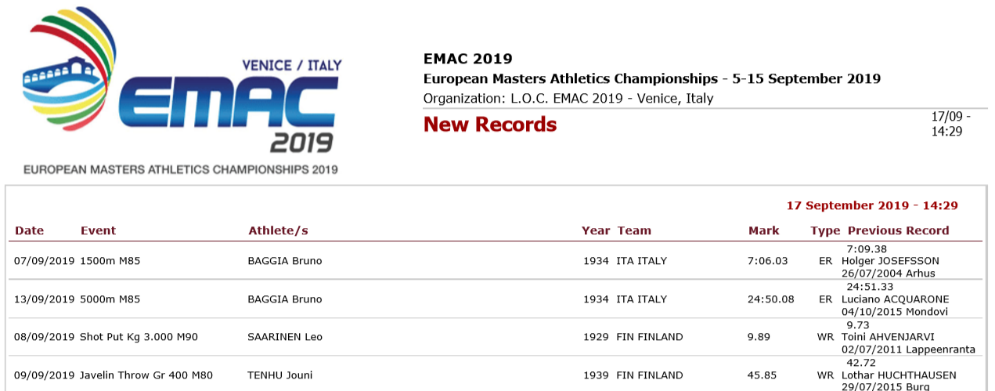 Suomalaiset mitalistitKultaaNaisetNimi			Sarja		Laji		Tulos			EnnätysEila Mikola 		N85 		kuula 		6.18			Suomen ennätys (SE)Eila Mikola		N85		heitto5ottelu	4012			SEEila Mikola		N85		moukari	23.56			SEEila Mikola		N85		kiekko		14.38Eila Mikola		N85		keihäs		10.71Eila Mikola		N85		painonheitto	8.86Rauha Ervalahti 	N75 		kuula		10.50			SERauha Ervalahti		N75		painonheitto	13.26Hannele Kivistö		N75		10km kävely	1:05,57			SEHannele Kivistö		N75		5000m ratakävely 36.22,75Senni Sopanen 		N90		kuula		4.34Senni Sopanen 		N90		pituus		1.31Senni Sopanen		N90		kolmiloikka	2.64Riitta Leppämäki	N70		kolmiloikka	7.31Eliisa Reijonen		N65		2000m ej	10.40,10Paula Mäkelä		N65		painonheitto	12.40Kirsi Spoof-Tuomi	N50		kolmiloikka	10.38Jaana Sieviläinen	N35		pituus		5.71Kirsti Siekkinen		N50		80m aj		13.14Heli Herlevi-Malila	N55		keihäs		39.22MiehetJouni Tenhu 		M80 		keihäs		45.85	         		Maailmanennätys (ME) Leo Saarinen 		M90 		kuula 		9.89 	      		MELeo Saarinen 		M90		heitto5ottelu	3899Leo Saarinen 		M90		moukari	20.31Leo Saarinen 		M90		kiekko		19.68Leo Saarinen 		M90		painonheitto	9.73Jarmo Lipasti		M70		10-ottelu	7867			SEJanne Harju		M35 		kolmiloikka	14.05Matti Nieminen		M65		korkeus		1.61Markku Rautasalo	M65		10-ottelu	5873Karri Westerlund	M60		kuula		14.96Kyösti Poutiainen	M75		10-ottelu	4182Juuso Sillanpää		M40		kiekko		45.79Tero Savolainen	M35		keihäs		61.36Tommi Huotilainen	M50		keihäs		66.82HopeaaNaisetSirkka-Liisa Ruuskanen	N75		7-ottelu		4539			SESirkka-Liisa Ruuskanen	N75		korkeus 	1.05Hannele Kivistö		N75		10 000m	56.14,14		SEHannele Kivistö		N75		1500m 		7.45,24Hannele Kivistö		N75		5000m		27.32,02Varpu Holmberg	N75		keihäs		21.29Rauha Ervalahti		N75		moukari	29.81Rauha Ervalahti		N75		heitto5ottelu	4362Riitta Leppämäki	N70		100m		16.99Riitta Leppämäki	N70		pituus		3.50Kirsti Siekkkinen	N50		7-ottelu		4822 Siv Karlström		N60		painonheitto	13.47Marja Eskelinen	N50		seiväs		2.80			SEMiia Uskalinmäki	N40		korkeus		1.57Pikaviestijoukkue 	N40		4x100m 	50.77			SEVirpi Hannuksela, Johanna Herlevi-Saarukka, Johanna Haikonen, Kirsi MykkänenMiehet	Jarmo Lipasti		M70		seiväs		3.20			SESami Siren		M45		painonheitto	16.15			SEJouni Tenhu		M80		kuula		12.41Kalevi Honkanen	M80		keihäs		38.26Heikki Pesonen		M70		pituus		4.76Markku Rautasalo	M65		keihäs		43.57Petri Satto		M50		keihäs		61.41Jonny Karlsson		M40		kuula		13.78Petri Käräjäoja		M35		kiekko		46.85Oki Vuonoranta 	M35 		110 m aj	16.01Pikaviestijoukkue	M70		4x100m	55.56Jarmo Lipasti, Markku Penttilä, Heikki Pesonen, Esko HuttunenPronssiaNaisetRauha Ervalahti		N75		kiekko		24.08Kirsi Spoof-Tuomi	N50		moukari	45.19Satu Lehtonen		N45		moukari	40.74Satu Lehtonen		N45		painonheitto	12.18Kirsti Siekkinen		N50		pituus		4.76Viestijoukkue		N60		4x400m	5:52.12	Ulla Teittinen, Tuula Siekkinen, Annika Savolainen ja Leena TenhuMiehet	Antti Koskela		M60		korkeus		1.55Jarkko Karstila		M45		painonheitto	14.07Martti Valonen		M75		5000m ratakävely 36.17,81Jarmo Lipasti		M70		korkeus 	1.49Jarmo Lipasti		M70		pituus 		4.63Jouko Nikula		M65		kuula		12.65Sebastian Widjeskog	M35		korkeus		1.83Markku Juopperi	M75		800m		2.51,10Pikaviestijoukkue	M35		4x100m	45.74Pessi Lyyra, Oki Vuonoranta, Petri Lauronen, Jouko JuntunenViestijoukkue		M70		4x400m	4:45.65	Markku Juopperi, Ahti Finning, Taisto Pietilä, Esko Huttunen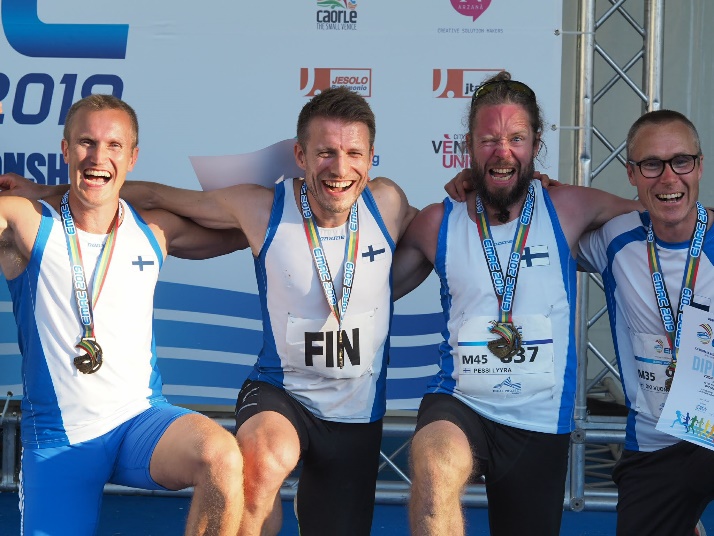 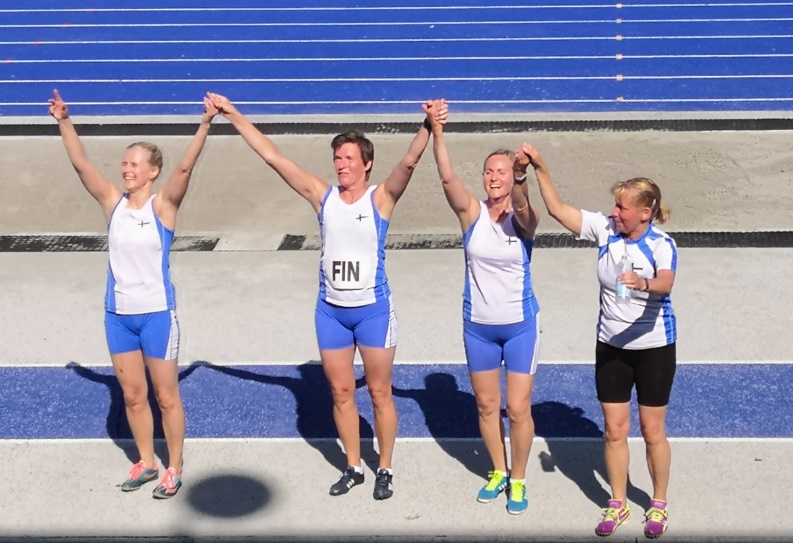       Kuvassa N60 sarjan 4x400m viestijoukkue			Kuvassa M35 sarjan 4x100m viestijoukkueEM-kilpailut 2021 TampereelleEMA:n (European Masters Athletics) yleiskokous valitsi Tampereen vuoden 2021 EM-kilpailun isännäksi. Valinta tehtiin yleiskokouksessa tiistaina 10.9 Jesolossa Italiassa.Tulevan EM-kilpailujen ajankohta on 3.–10. heinäkuuta 2021. Näissä aikuisurheilun EM-kisoissa sarjat ovat 35+ viiden vuoden välein. Kisojen pääareena on Ratinan stadion, mutta myös Kaupin liikuntakeskusta ja Hervannan urheilukenttää tullaan käyttämään. Pyynikin kenttä tulee olemaan harjoituskenttänä EM-kisojen aikana.– Tampere on ollut yleisurheilussa vahva junioreiden arvokisojen järjestäjänä, nyt ensi kertaa haluttiin tuoda mastersyleisurheilijat Tampereelle kilpailemaan EM-mitaleista ja tekemään ennätyksiä, kertoo tapahtumajohtaja Perttu Pesä Tampereen kaupungilta.Suomen Aikuisurheiluliiton puheenjohtaja Tapio Lindroos uskoo, että Tampereella nähdään kovatasoiset ja hyvin järjestetyt kilpailut.– Venetsian EM-kisoissa on nyt noin 5000 urheilijaa. Uskon, että myös Suomessa voidaan tavoitella 4500-5000 urheilijan osanottajamäärää, koska jo suomalaisten määrä tulee olemaan huomattavan paljon suurempi kuin mitä se nyt Italiassa on, Lindroos sanoo.– Meille Tampereen valinta kisaisännäksi oli hieno asia. Olemme hakeneet kisoja aiemminkin, mutta nyt se onnistui. Yksi meidän vahvuuksista oli Tampereen ja Suomen hyvä maine arvokisojen järjestäjänä.Tampere on järjestänyt aiemmin yleisurheilun 19-vuotiaiden EM -ja MM-kilpailut sekä 22-vuotiaiden EM-kilpailut. Arvokisojen järjestäjänä Tampereen vahvuus on osaavan organisaation ohella Ratinan stadionin keskeinen sijainti.– Onhan se iso asia, kun urheilijat voivat tulla majoituspaikoista kävellen kentälle, Pesä sanoo.Tampereen kisat tulevat olemaan uusi alku EM-kisojen historiassa, koska kilpailupäiviä tulee olemaan kahdeksan nykyisen kymmenen sijasta.Tällä takaamme, että Ratinan stadiolla tulee olemaan kilpailuja aamusta iltaan.Lisätietoja:Perttu PesäJohtaja, suurtapahtumien ja kansainvälisten tapahtumien hakeminenperttu.pesa@visittampere.fi 050 5876200Tapio LindroosSuomen Aikuisurheiluliittopuheenjohtaja0500 773 023tapio.lindroos@kotikone.fi